Countryheight: lengthQuestionWorkVatican City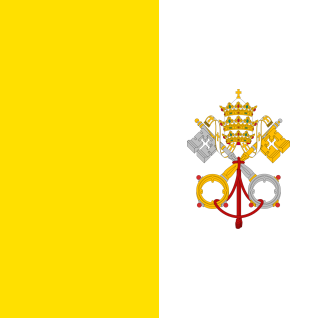 1:1Create a proportion for a width of 10 boxes and solve for the height.Draw the flag of the Vatican City with a width of 10 boxes.France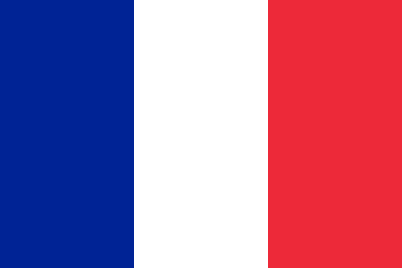 2:3Why does the ratio of the flag of France make sense?If I wanted to make 20 foot tall flag, how many feel long would it be?How wide would each stripe be?Draw with a height of 20 boxes.Germany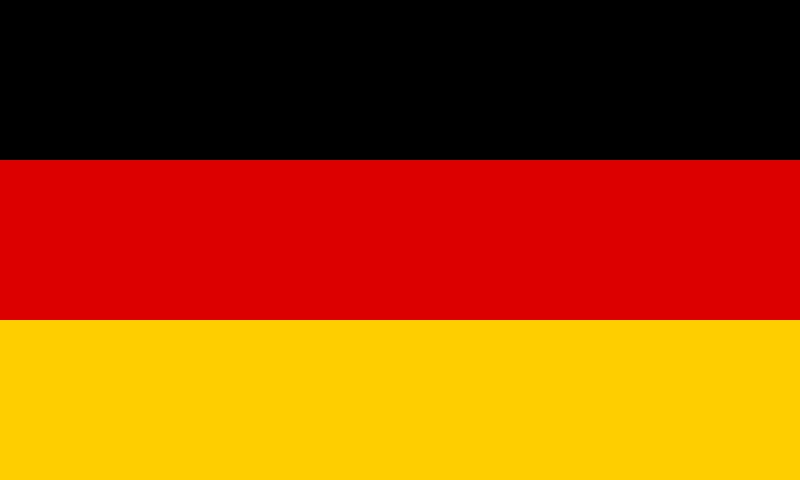 3:5Why does the ratio of the flag of Germany make sense?If I wanted to make a 15 meter longs, how tall would it need to be? Draw with a width of 15 boxes.Italy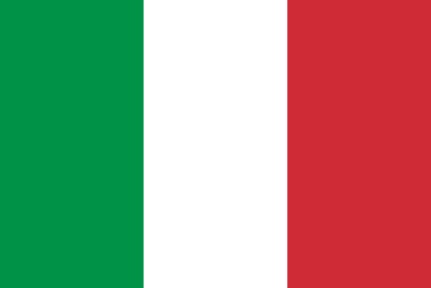 2:3How does the flag of Italy differ from the flag of France?How wide would the Italian flag have to be with a height of 8 boxes?Draw with a height of 8 boxes.Mexico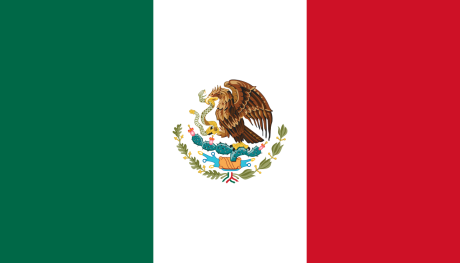 4:7How does the flag of Mexico differ from the flag of France?How wide would the Mexican flag have to be with a height of 8 boxes?Draw with a height of 8 boxes.Yemen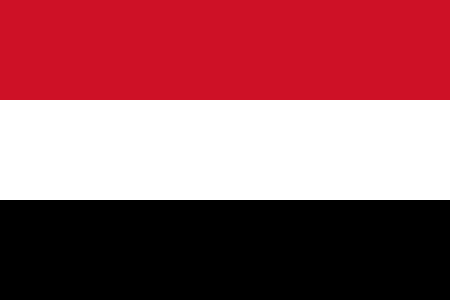 2:3How could I make all of the colors of Yemen’s flag fit into boxes that aren’t split into two colors?What dimensions would make the Brazil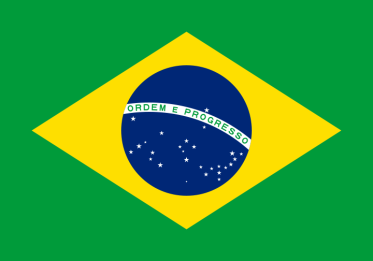 7:10Multiply the flag of Brazil by a scale factor of 2.The United States of America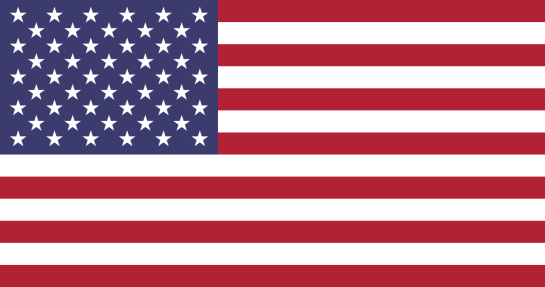 10:19Why do you think the United States’ flag has such an odd ratio?What would the dimensions need to be so that each stripe could be drawn with no split boxes.